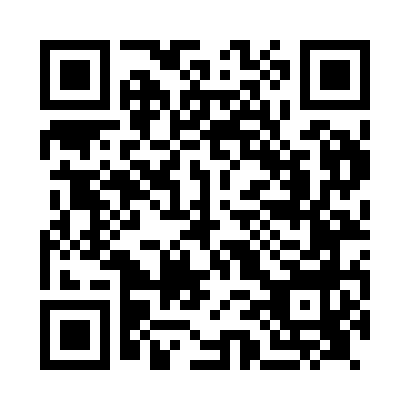 Prayer times for Stillingfleet, North Yorkshire, UKMon 1 Jul 2024 - Wed 31 Jul 2024High Latitude Method: Angle Based RulePrayer Calculation Method: Islamic Society of North AmericaAsar Calculation Method: HanafiPrayer times provided by https://www.salahtimes.comDateDayFajrSunriseDhuhrAsrMaghribIsha1Mon2:534:381:086:509:3911:232Tue2:544:391:096:509:3811:233Wed2:544:401:096:509:3811:234Thu2:554:411:096:509:3711:235Fri2:554:411:096:499:3611:236Sat2:564:421:096:499:3611:227Sun2:564:431:096:499:3511:228Mon2:574:451:106:499:3411:229Tue2:584:461:106:489:3311:2110Wed2:584:471:106:489:3211:2111Thu2:594:481:106:479:3211:2112Fri3:004:491:106:479:3111:2013Sat3:004:501:106:469:2911:2014Sun3:014:521:106:469:2811:1915Mon3:024:531:106:459:2711:1916Tue3:024:541:116:459:2611:1817Wed3:034:561:116:449:2511:1818Thu3:044:571:116:439:2411:1719Fri3:054:591:116:439:2211:1620Sat3:055:001:116:429:2111:1621Sun3:065:021:116:419:1911:1522Mon3:075:031:116:409:1811:1423Tue3:085:051:116:409:1611:1424Wed3:085:061:116:399:1511:1325Thu3:095:081:116:389:1311:1226Fri3:105:091:116:379:1211:1127Sat3:115:111:116:369:1011:1028Sun3:125:131:116:359:0811:0929Mon3:125:141:116:349:0711:0930Tue3:135:161:116:339:0511:0831Wed3:145:181:116:329:0311:07